Образец на заявление за откриване на процедура за издаване на разрешително  по чл. 52, ал. 1, т. 3  от ЗВДоКМЕТА НА ОБЩИНА ДРЯНОВО                                          Вх. № 3-33-………………………………………….ЗАЯВЛЕНИЕЗА ИЗДАВАНЕ НА РАЗРЕШИТЕЛНО ЗА ВОДОВЗЕМАНЕ ОТ ВОДИ, ВКЛЮЧИТЕЛНО ОТ ЯЗОВИРИ И МИКРОЯЗОВИРИ– ПУБЛИЧНА ОБЩИНСКА СОБСТВЕНОСТ, КАКТО И ОТ НАХОДИЩА НА МИНЕРАЛНИ ВОДИ – ИЗКЛЮЧИТЕЛНА ДЪРЖАВНА СОБСТВЕНОСТ, КОИТО СА ПРЕДОСТАВЕНИ БЕЗВЪЗМЕЗДНО ЗА УПРАВЛЕНИЕ И ПОЛЗВАНЕ ОТ ОБЩИНИТЕУважаемИ гОСПОДИН / ГОСПОЖО КМЕТ,На основание чл. 44, ал.1, чл. 46, ал.1, т.1, чл.60, ал.1 от Закона за водите и чл. 31 от Наредба за водовземането на повърхностните води, моля да бъде открита процедура за издаване на разрешително за водовземане и водовземане на повърхностен воден обектДанни за ВОДОВЗЕМАНЕ И ВОДОВЗЕМАНЕПрилагам и следните документи:Желая да получа услугата: в ЦУИГ на община Дряново    чрез лицензиран пощенски оператор на адрес…………………………………………..……………………., като цената се заплаща от заявителя при получаването;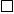     като вътрешна препоръчана пощенска пратка;    като вътрешна куриерска пратка;    като международна препоръчана пощенска пратка;    по електронен път на електронна поща.Забележка: 1. Заявлението се подава от името и се подписва лично от лице с представителна власт по регистрацията на търговеца.2. Заявлението и приложените към него документи се подават в два екземпляра - единият екземпляр в качеството му на оригинал се представя върху книжен носител, а вторият - като негов пълен цифров аналог - върху електронен носител.3 Предварителните (прединвестиционните) проучвания, техническите проекти за добив, сравнителните оценки на енергийните ползи и на вредите за околната среда, сравнителните оценки на ползите от дейността и на вредите за околната среда и геодезическите измервания по чл. 52 се изготвят от лица, които притежават професионална квалификация „магистър-инженер“ по специалността, свързана с вида на исканото разрешително, и са регистрирани по реда на Закона за камарите на архитектите и инженерите в инвестиционното проектиране.дата: ……………………					Заявител: ……………………………          име, подпис, печатЗАЯВИТЕЛ – ТИТУЛЯР НА РАЗРЕШИТЕЛНОТрите имена - за физически лица/регистриран земеделски производител; Фирма - за юридическите лица и за едноличните търговци, регистрирани по Търговския законПостоянен адрес - за физически лица;Седалище - за юридическите лица Единен граждански номер - за физически лица;Единен идентификационен код  - за юридическите лица;Номер на регистрационна карта – за земеделски производителАдрес за кореспонденция, вкл. електронен адрес Телефон ФаксЦел на водовземанеЦел на водовземанеВоден обект и водно тяло, предмет на водовземане и предмет на водовземане:Място на водовземане и водовземане - надморска височина и географски координати:Площ необходима за изграждане на съоръжения във водния обект:Място на изводовземане - надморска височина и географски координати:Място на отвеждане на използваните води - надморска височина и географски координати: Местност,административно-териториална и териториална единица, код по единния класификатор на административно-териториалните и териториалните единици - за всяко място на водовземане и водовземанеПараметри на исканото водно количество, включително годишна водна маса и режим на водовземанетоВлязло в сила решение на министъра на околната среда и водите или на директора на съответната регионална инспекция по околната среда и водите по оценка на въздействието върху околната среда или за преценка, че не е необходимо извършването на оценка на въздействието върху околната среда, или за оценка за съвместимост, когато такива се изискват съгласно Закона за опазване на околната среда и Закона за биологичното разнообразие.Заверен документ за платена такса за издаване на разрешителнотоАктуална скица или карта за имотите, в които ще се извършва дейността, заверена от съответния компетентен орган Декларация за обстоятелствата по чл. 71, ал. 2 от Закона за опазване на околната среда.Схема, описваща пътя на водата от мястото на водовземане до мястото на потребление с технически параметри на съоръжениятаПредварителното (прединвестиционно) проучване или съответната разработена фаза на инвестиционния проект с обхват и съдържание съгласно Наредба № 4 от . за обхвата и съдържанието на инвестиционните проекти (обн., ДВ, бр. 51 от .; изм., бр. 85 и 96 от .), включително:съоръжение за осигуряване миграцията на рибите (рибен проход).част „Конструктивна на хидротехническото съоръжение”хидроложка част и хидравлично оразмеряване на хидротехническото съоръжениеДокументи, удостоверяващи съгласието на собствениците на имоти, които ще бъдат засегнати от завиряването и строителството на съоръженията;Съгласувателни становища на компетентните органи, свързани със засягане на изградена инфраструктура и с възможността за промяна на предназначението на земеделските земи и на горите и земите от горския фонд, които ще бъдат засегнати;Обосновка на заявеното водно количество, съгласно нормите за водопотреблениеВ зависимисост от заявената цел за водовземане се представят и документите посочени в чл. 32 и чл. 33, глава втора, раздел III на Наредба за водовземането на повърхностните води (ДВ, бр. 56 от 22 юли .)За цел питейно-битово водоснабдяване – Проект за санитарно-охранителна зона документ от ВиК оператор за липса на капацитет и на възможност за включване в изградена водоснабдителна система- при самостоятелно ПБВЗа цел напояване – документи, удостоверяващи размера на напояваните площи искане на собствениците и/или ползватели на заявените площи за напояванеЗа цел производство на електроенергия-сравнителната оценка на енергийните ползи и на вредите за околната среда За  цел пожарогасене- част пожарна безопасностЗа  цел аквакултури- описание на технологията на отглеждане, вида и предназначението на аквафермата (в т.ч. угояване, отрастване и др.).